NOM :MAITRISE DES COMPÉTENCESBilan intermédiaireNUMÉRO …BACCALAURÉAT PROFESSIONNEL TECHNICIEN EN RÉALISATION DE PRODUITS MÉCANIQUESMAITRISE DES COMPÉTENCESBilan intermédiaireNUMÉRO …BACCALAURÉAT PROFESSIONNEL TECHNICIEN EN RÉALISATION DE PRODUITS MÉCANIQUESMAITRISE DES COMPÉTENCESBilan intermédiaireNUMÉRO …BACCALAURÉAT PROFESSIONNEL TECHNICIEN EN RÉALISATION DE PRODUITS MÉCANIQUES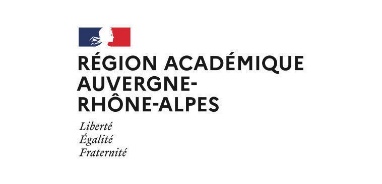 Prénom :MAITRISE DES COMPÉTENCESBilan intermédiaireNUMÉRO …BACCALAURÉAT PROFESSIONNEL TECHNICIEN EN RÉALISATION DE PRODUITS MÉCANIQUESMAITRISE DES COMPÉTENCESBilan intermédiaireNUMÉRO …BACCALAURÉAT PROFESSIONNEL TECHNICIEN EN RÉALISATION DE PRODUITS MÉCANIQUESMAITRISE DES COMPÉTENCESBilan intermédiaireNUMÉRO …BACCALAURÉAT PROFESSIONNEL TECHNICIEN EN RÉALISATION DE PRODUITS MÉCANIQUESDate de naissance :MAITRISE DES COMPÉTENCESBilan intermédiaireNUMÉRO …BACCALAURÉAT PROFESSIONNEL TECHNICIEN EN RÉALISATION DE PRODUITS MÉCANIQUESMAITRISE DES COMPÉTENCESBilan intermédiaireNUMÉRO …BACCALAURÉAT PROFESSIONNEL TECHNICIEN EN RÉALISATION DE PRODUITS MÉCANIQUESMAITRISE DES COMPÉTENCESBilan intermédiaireNUMÉRO …BACCALAURÉAT PROFESSIONNEL TECHNICIEN EN RÉALISATION DE PRODUITS MÉCANIQUESLe positionnement est fonction du niveau attendu à ce jour sur l’échelle de compétence.Si absence de positionnement alors la compétence est non évaluée.Le positionnement est fonction du niveau attendu à ce jour sur l’échelle de compétence.Si absence de positionnement alors la compétence est non évaluée.Le positionnement est fonction du niveau attendu à ce jour sur l’échelle de compétence.Si absence de positionnement alors la compétence est non évaluée.Le positionnement est fonction du niveau attendu à ce jour sur l’échelle de compétence.Si absence de positionnement alors la compétence est non évaluée.PositionnementPositionnementPositionnementPositionnementLe positionnement est fonction du niveau attendu à ce jour sur l’échelle de compétence.Si absence de positionnement alors la compétence est non évaluée.Le positionnement est fonction du niveau attendu à ce jour sur l’échelle de compétence.Si absence de positionnement alors la compétence est non évaluée.Le positionnement est fonction du niveau attendu à ce jour sur l’échelle de compétence.Si absence de positionnement alors la compétence est non évaluée.Le positionnement est fonction du niveau attendu à ce jour sur l’échelle de compétence.Si absence de positionnement alors la compétence est non évaluée.---+++E2 : ÉTUDE ET PRÉPARATION DE LA RÉALISATIONE2 : ÉTUDE ET PRÉPARATION DE LA RÉALISATIONE2 : ÉTUDE ET PRÉPARATION DE LA RÉALISATIONE2 : ÉTUDE ET PRÉPARATION DE LA RÉALISATIONE2 : ÉTUDE ET PRÉPARATION DE LA RÉALISATIONE2 : ÉTUDE ET PRÉPARATION DE LA RÉALISATIONE2 : ÉTUDE ET PRÉPARATION DE LA RÉALISATIONE2 : ÉTUDE ET PRÉPARATION DE LA RÉALISATIONC1 - RECHERCHER UNE INFORMATION dans une documentation technique, en local ou à distanceC1 - RECHERCHER UNE INFORMATION dans une documentation technique, en local ou à distanceC1 - RECHERCHER UNE INFORMATION dans une documentation technique, en local ou à distanceC1 - RECHERCHER UNE INFORMATION dans une documentation technique, en local ou à distanceC4 - INTERPRÉTER ET VÉRIFIER les données de définition de tout ou partie d’un ensemble ou d’un produit mécanique ou d’un outillageC4 - INTERPRÉTER ET VÉRIFIER les données de définition de tout ou partie d’un ensemble ou d’un produit mécanique ou d’un outillageC4 - INTERPRÉTER ET VÉRIFIER les données de définition de tout ou partie d’un ensemble ou d’un produit mécanique ou d’un outillageC4 - INTERPRÉTER ET VÉRIFIER les données de définition de tout ou partie d’un ensemble ou d’un produit mécanique ou d’un outillageC5 - PRÉPARER LA RÉALISATION de tout ou partie d’un ensemble ou d’un produit mécanique ou d’un outillageC5 - PRÉPARER LA RÉALISATION de tout ou partie d’un ensemble ou d’un produit mécanique ou d’un outillageC5 - PRÉPARER LA RÉALISATION de tout ou partie d’un ensemble ou d’un produit mécanique ou d’un outillageC5 - PRÉPARER LA RÉALISATION de tout ou partie d’un ensemble ou d’un produit mécanique ou d’un outillageBilan / Appréciations:Bilan / Appréciations:Bilan / Appréciations:Bilan / Appréciations:Bilan / Appréciations:Bilan / Appréciations:Bilan / Appréciations:Bilan / Appréciations:E31 : PROJET DE RÉALISATION D’UN PRODUIT OU D’UN OUTILLAGEE31 : PROJET DE RÉALISATION D’UN PRODUIT OU D’UN OUTILLAGEE31 : PROJET DE RÉALISATION D’UN PRODUIT OU D’UN OUTILLAGEE31 : PROJET DE RÉALISATION D’UN PRODUIT OU D’UN OUTILLAGEE31 : PROJET DE RÉALISATION D’UN PRODUIT OU D’UN OUTILLAGEE31 : PROJET DE RÉALISATION D’UN PRODUIT OU D’UN OUTILLAGEE31 : PROJET DE RÉALISATION D’UN PRODUIT OU D’UN OUTILLAGEE31 : PROJET DE RÉALISATION D’UN PRODUIT OU D’UN OUTILLAGEC6 - CONFIGURER ET RÉGLER les postes de travailC6 - CONFIGURER ET RÉGLER les postes de travailC6 - CONFIGURER ET RÉGLER les postes de travailC6 - CONFIGURER ET RÉGLER les postes de travailC7 - METTRE EN ŒUVRE un moyen de réalisationC7 - METTRE EN ŒUVRE un moyen de réalisationC7 - METTRE EN ŒUVRE un moyen de réalisationC7 - METTRE EN ŒUVRE un moyen de réalisationC8 - EXPLOITER UN PLANNING de réalisation ou de maintenanceC8 - EXPLOITER UN PLANNING de réalisation ou de maintenanceC8 - EXPLOITER UN PLANNING de réalisation ou de maintenanceC8 - EXPLOITER UN PLANNING de réalisation ou de maintenanceC9 - ASSEMBLER les éléments de tout ou partie d’un ensemble mécaniqueC9 - ASSEMBLER les éléments de tout ou partie d’un ensemble mécaniqueC9 - ASSEMBLER les éléments de tout ou partie d’un ensemble mécaniqueC9 - ASSEMBLER les éléments de tout ou partie d’un ensemble mécaniqueBilan / Appréciations:Bilan / Appréciations:Bilan / Appréciations:Bilan / Appréciations:Bilan / Appréciations:Bilan / Appréciations:Bilan / Appréciations:Bilan / Appréciations:E32 : SUIVI DE PRODUCTION ET MAINTENANCEE32 : SUIVI DE PRODUCTION ET MAINTENANCEE32 : SUIVI DE PRODUCTION ET MAINTENANCEE32 : SUIVI DE PRODUCTION ET MAINTENANCEE32 : SUIVI DE PRODUCTION ET MAINTENANCEE32 : SUIVI DE PRODUCTION ET MAINTENANCEE32 : SUIVI DE PRODUCTION ET MAINTENANCEE32 : SUIVI DE PRODUCTION ET MAINTENANCEC2 – FORMULER ET TRANSMETTRE des informations, communiquer sous forme écrite et oraleC2 – FORMULER ET TRANSMETTRE des informations, communiquer sous forme écrite et oraleC2 – FORMULER ET TRANSMETTRE des informations, communiquer sous forme écrite et oraleC2 – FORMULER ET TRANSMETTRE des informations, communiquer sous forme écrite et oraleC3 – S’IMPLIQUER dans un environnement professionnelC3 – S’IMPLIQUER dans un environnement professionnelC3 – S’IMPLIQUER dans un environnement professionnelC3 – S’IMPLIQUER dans un environnement professionnelC10 – CONTRÔLER ET SUIVRE une production ou un outillageC10 – CONTRÔLER ET SUIVRE une production ou un outillageC10 – CONTRÔLER ET SUIVRE une production ou un outillageC10 – CONTRÔLER ET SUIVRE une production ou un outillageC11 – EFFECTUER LA MAINTENANCE des moyens de production ou de l’outillageC11 – EFFECTUER LA MAINTENANCE des moyens de production ou de l’outillageC11 – EFFECTUER LA MAINTENANCE des moyens de production ou de l’outillageC11 – EFFECTUER LA MAINTENANCE des moyens de production ou de l’outillageC12 – APPLIQUER LES PROCÉDURES relatives à la qualité, la sécurité et au respect de l’environnementC12 – APPLIQUER LES PROCÉDURES relatives à la qualité, la sécurité et au respect de l’environnementC12 – APPLIQUER LES PROCÉDURES relatives à la qualité, la sécurité et au respect de l’environnementC12 – APPLIQUER LES PROCÉDURES relatives à la qualité, la sécurité et au respect de l’environnementBilan / Appréciations:Bilan / Appréciations:Bilan / Appréciations:Bilan / Appréciations:Bilan / Appréciations:Bilan / Appréciations:Bilan / Appréciations:Bilan / Appréciations:Observations générales :Observations générales :Observations générales :Observations générales :Observations générales :Observations générales :Observations générales :Observations générales :Date :  .  . / .  . / .  .  Date :  .  . / .  . / .  .  Lieu : Lieu : Lieu : Lieu : Lieu : Lieu : Enseignant(s) / Formateur(s)Nom(s) / Signature(s) / Qualité(s)Enseignant(s) / Formateur(s)Nom(s) / Signature(s) / Qualité(s)Enseignant(s) / Formateur(s)Nom(s) / Signature(s) / Qualité(s)Enseignant(s) / Formateur(s)Nom(s) / Signature(s) / Qualité(s)Enseignant(s) / Formateur(s)Nom(s) / Signature(s) / Qualité(s)Enseignant(s) / Formateur(s)Nom(s) / Signature(s) / Qualité(s)Enseignant(s) / Formateur(s)Nom(s) / Signature(s) / Qualité(s)Enseignant(s) / Formateur(s)Nom(s) / Signature(s) / Qualité(s)